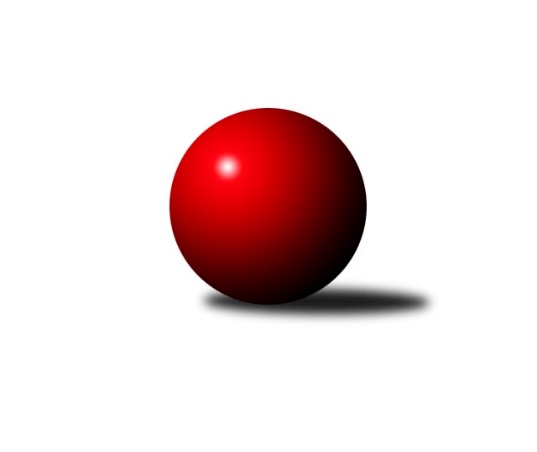 Č.21Ročník 2023/2024	22.3.2024Nejlepšího výkonu v tomto kole: 2698 dosáhlo družstvo: Rychnov n/K CVýchodočeský přebor skupina B 2023/2024Výsledky 21. kolaSouhrnný přehled výsledků:Rychnov n/K C	- Hylváty B	12:4	2698:2640		20.3.Hr. Králové A	- České Meziříčí A	10:6	2688:2635		21.3.České Meziříčí B	- Třebechovice p. O. A	0:16	2395:2676		22.3.Solnice A	- Svitavy B	16:0	2674:2500		22.3.Rybník A	- Přelouč A	12:4	2373:2286		22.3.Vys. Mýto B	- Rychnov n. Kn. B	10:6	2626:2547		22.3.České Meziříčí A	- Vys. Mýto B	10:6	2590:2530		18.3.Tabulka družstev:	1.	Rychnov n. Kn. B	21	13	2	6	199 : 137 	 	 2583	28	2.	Solnice A	20	13	1	6	199 : 121 	 	 2566	27	3.	Vys. Mýto B	21	13	1	7	194 : 142 	 	 2507	27	4.	Třebechovice p. O. A	21	12	1	8	199 : 137 	 	 2571	25	5.	Rybník A	21	12	1	8	183 : 153 	 	 2563	25	6.	Přelouč A	21	11	1	9	170 : 166 	 	 2523	23	7.	Svitavy B	21	10	2	9	156 : 180 	 	 2525	22	8.	Rychnov n/K C	20	8	3	9	158 : 162 	 	 2472	19	9.	Hr. Králové A	21	7	4	10	166 : 170 	 	 2526	18	10.	Hylváty B	21	7	1	13	154 : 182 	 	 2467	15	11.	České Meziříčí A	21	7	0	14	137 : 199 	 	 2529	14	12.	České Meziříčí B	21	3	1	17	85 : 251 	 	 2399	7Podrobné výsledky kola:	 Rychnov n/K C	2698	12:4	2640	Hylváty B	Oldřich Krsek	 	 228 	 221 		449 	 2:0 	 437 	 	193 	 244		Pavel Strnad	Ondřej Koráb	 	 236 	 236 		472 	 2:0 	 433 	 	225 	 208		Imamaddin Babayev	Ilona Sýkorová	 	 216 	 226 		442 	 2:0 	 433 	 	222 	 211		Jaroslav Kaplan	Jan Kodytek	 	 198 	 224 		422 	 0:2 	 424 	 	196 	 228		Ladislav Kolář	Martin Podzimek	 	 252 	 243 		495 	 2:0 	 470 	 	238 	 232		Monika Venclová	Jan Zeman	 	 204 	 214 		418 	 0:2 	 443 	 	225 	 218		Kryštof Vavřínrozhodčí: Lubomír ŠípekNejlepší výkon utkání: 495 - Martin Podzimek	 Hr. Králové A	2688	10:6	2635	České Meziříčí A	Petr Víšek	 	 224 	 234 		458 	 2:0 	 404 	 	204 	 200		Ladislav Lorenc	Jonáš Bezdíček	 	 215 	 218 		433 	 0:2 	 477 	 	247 	 230		Jan Bernhard	Petr Skutil	 	 217 	 238 		455 	 1:1 	 455 	 	237 	 218		Ondřej Brouček	Ludmila Skutilová	 	 203 	 228 		431 	 0:2 	 447 	 	225 	 222		Kamil Vošvrda	Filip Ivan	 	 243 	 222 		465 	 1:1 	 465 	 	208 	 257		Jan Brouček	Miroslav Cupal	 	 223 	 223 		446 	 2:0 	 387 	 	202 	 185		Daniel Vošvrdarozhodčí: Petr SkutilNejlepší výkon utkání: 477 - Jan Bernhard	 České Meziříčí B	2395	0:16	2676	Třebechovice p. O. A	David Štěpán	 	 174 	 182 		356 	 0:2 	 414 	 	223 	 191		David Bastl	Tomáš Tláskal	 	 194 	 202 		396 	 0:2 	 457 	 	242 	 215		Jiří Bek	Milan Brouček	 	 188 	 192 		380 	 0:2 	 467 	 	227 	 240		Filip Petera	Jindřich Brouček	 	 192 	 233 		425 	 0:2 	 437 	 	212 	 225		Miloš Kvapil	Michal Horáček	 	 193 	 192 		385 	 0:2 	 435 	 	225 	 210		Josef Dvořák	David Štěpán	 	 239 	 214 		453 	 0:2 	 466 	 	232 	 234		Robert Peterarozhodčí: Michal HoráčekNejlepší výkon utkání: 467 - Filip Petera	 Solnice A	2674	16:0	2500	Svitavy B	Martin Kozel ml.	 	 212 	 203 		415 	 2:0 	 409 	 	218 	 191		Filip Roman	Tobiáš Kozel	 	 210 	 233 		443 	 2:0 	 433 	 	197 	 236		Pavel Čížek	Rudolf Stejskal	 	 224 	 215 		439 	 2:0 	 426 	 	200 	 226		Zdenek Válek	Milan Hrubý	 	 244 	 210 		454 	 2:0 	 402 	 	189 	 213		Adam Krátký	Martin Nosek	 	 237 	 208 		445 	 2:0 	 419 	 	216 	 203		Jindřich Jukl	Pavel Nosek	 	 240 	 238 		478 	 2:0 	 411 	 	209 	 202		Petr Rusrozhodčí: Rudolf StejskalNejlepší výkon utkání: 478 - Pavel Nosek	 Rybník A	2373	12:4	2286	Přelouč A	Karolína Kolářová	 	 200 	 190 		390 	 2:0 	 378 	 	189 	 189		Petr Zeman	Karel Gulyás	 	 209 	 178 		387 	 0:2 	 420 	 	199 	 221		Pavel Klička	Miroslav Kolář	 	 202 	 196 		398 	 2:0 	 302 	 	135 	 167		Stanislav Škopek	Lukáš Müller	 	 179 	 191 		370 	 0:2 	 429 	 	208 	 221		Petr Hanuš	Tomáš Müller	 	 209 	 200 		409 	 2:0 	 354 	 	180 	 174		Jaroslav Tomášek	Václav Kolář	 	 195 	 224 		419 	 2:0 	 403 	 	203 	 200		Tomáš Sukdolákrozhodčí: Lukáš MüllerNejlepší výkon utkání: 429 - Petr Hanuš	 Vys. Mýto B	2626	10:6	2547	Rychnov n. Kn. B	Josef Ledajaks	 	 193 	 230 		423 	 2:0 	 412 	 	192 	 220		Dominik Hýbl	Marek Ledajaks	 	 232 	 218 		450 	 2:0 	 418 	 	223 	 195		Jiří Pácha	Jiří Zvejška	 	 202 	 186 		388 	 0:2 	 406 	 	203 	 203		Michal Kala	Michal Hynek	 	 214 	 213 		427 	 0:2 	 459 	 	259 	 200		Lukáš Pacák	Petr Dlouhý	 	 236 	 187 		423 	 0:2 	 458 	 	230 	 228		Dalibor Ksandr	Václav Kašpar	 	 248 	 267 		515 	 2:0 	 394 	 	191 	 203		Václav Buřilrozhodčí: Marek LedajaksNejlepší výkon utkání: 515 - Václav Kašpar	 České Meziříčí A	2590	10:6	2530	Vys. Mýto B	Jan Bernhard	 	 215 	 219 		434 	 0:2 	 438 	 	225 	 213		Michal Hynek	Kamil Vošvrda	 	 234 	 211 		445 	 2:0 	 402 	 	205 	 197		Jaroslav Polanský	Ondřej Brouček	 	 177 	 238 		415 	 2:0 	 372 	 	186 	 186		Petr Dlouhý	Daniel Vošvrda	 	 184 	 200 		384 	 0:2 	 450 	 	222 	 228		Marek Ledajaks	Jan Brouček	 	 226 	 209 		435 	 0:2 	 447 	 	227 	 220		Václav Kašpar	Ladislav Lorenc	 	 243 	 234 		477 	 2:0 	 421 	 	203 	 218		Leoš Bartheldirozhodčí: Milan VošvrdaNejlepší výkon utkání: 477 - Ladislav LorencPořadí jednotlivců:	jméno hráče	družstvo	celkem	plné	dorážka	chyby	poměr kuž.	Maximum	1.	Monika Venclová 	Hylváty B	456.00	304.3	151.7	2.8	10/10	(513)	2.	Robert Petera 	Třebechovice p. O. A	455.59	303.5	152.1	3.3	8/10	(487)	3.	Jiří Bek 	Třebechovice p. O. A	453.89	300.1	153.8	2.8	10/10	(498)	4.	Pavel Píč 	Solnice A	452.89	299.3	153.6	3.2	7/9	(493)	5.	Michal Kala 	Rychnov n. Kn. B	451.76	305.4	146.4	6.7	9/10	(519)	6.	Jan Brouček 	České Meziříčí A	446.79	300.5	146.3	3.2	8/10	(500)	7.	Tomáš Müller 	Rybník A	445.97	306.1	139.8	5.4	10/10	(511)	8.	Filip Ivan 	Hr. Králové A	445.68	305.9	139.8	4.0	10/10	(495)	9.	Václav Kašpar 	Vys. Mýto B	445.10	303.1	142.0	3.7	9/9	(523)	10.	Tomáš Sukdolák 	Přelouč A	440.00	298.8	141.2	5.1	9/10	(539)	11.	Petr Víšek 	Hr. Králové A	439.16	295.5	143.7	5.9	9/10	(496)	12.	Martin Nosek 	Solnice A	438.28	303.3	135.0	5.2	9/9	(465)	13.	Václav Kolář 	Rybník A	436.35	302.6	133.8	5.4	10/10	(496)	14.	Ondřej Brouček 	České Meziříčí A	435.30	297.7	137.6	5.8	10/10	(463)	15.	Jan Bernhard 	České Meziříčí A	434.81	301.5	133.3	8.6	8/10	(477)	16.	Dalibor Ksandr 	Rychnov n. Kn. B	434.81	296.0	138.8	4.4	9/10	(489)	17.	Petr Gálus 	Rychnov n. Kn. B	433.83	298.1	135.7	6.5	9/10	(494)	18.	Lukáš Müller 	Rybník A	433.76	299.4	134.3	6.4	10/10	(471)	19.	Petr Rus 	Svitavy B	433.14	297.9	135.3	5.8	7/10	(490)	20.	Pavel Nosek 	Solnice A	432.60	295.5	137.1	4.8	7/9	(478)	21.	Michal Hynek 	Vys. Mýto B	431.69	293.6	138.1	5.1	8/9	(492)	22.	Lukáš Pacák 	Rychnov n. Kn. B	431.62	300.1	131.5	6.9	8/10	(482)	23.	Filip Petera 	Třebechovice p. O. A	431.29	298.5	132.8	6.1	10/10	(467)	24.	Vít Richter 	Rychnov n/K C	429.48	289.4	140.1	6.2	8/8	(494)	25.	Miroslav Kolář 	Rybník A	427.92	291.1	136.8	6.3	10/10	(466)	26.	Milan Hrubý 	Solnice A	425.37	291.1	134.3	7.8	8/9	(468)	27.	Jiří Pácha 	Rychnov n. Kn. B	425.19	296.8	128.4	6.7	9/10	(488)	28.	Josef Dvořák 	Třebechovice p. O. A	424.99	294.4	130.6	6.9	10/10	(461)	29.	Petr Brouček 	České Meziříčí B	424.96	296.3	128.7	6.7	9/9	(494)	30.	Karel Lang 	Přelouč A	424.82	301.0	123.9	6.3	9/10	(470)	31.	Daniel Luščák 	Solnice A	424.17	292.0	132.2	6.0	6/9	(459)	32.	Rudolf Stejskal 	Solnice A	424.00	293.0	131.0	6.3	9/9	(466)	33.	Václav Buřil 	Rychnov n. Kn. B	423.98	295.9	128.1	5.1	8/10	(464)	34.	Adam Krátký 	Svitavy B	423.88	289.3	134.6	7.8	7/10	(451)	35.	Tomáš Jarolím 	Přelouč A	423.22	295.2	128.0	5.6	8/10	(461)	36.	Ladislav Lorenc 	České Meziříčí A	422.31	295.0	127.3	6.3	9/10	(499)	37.	Ilona Sýkorová 	Rychnov n/K C	421.91	296.4	125.5	6.8	7/8	(507)	38.	Petr Hanuš 	Přelouč A	421.43	290.2	131.2	7.5	10/10	(466)	39.	Petr Bečka 	Hylváty B	421.05	294.1	126.9	7.7	7/10	(457)	40.	Jan Vaculík 	Svitavy B	420.89	291.6	129.3	6.9	9/10	(456)	41.	Jaroslav Šrámek 	České Meziříčí A	420.29	295.4	124.9	7.0	7/10	(464)	42.	Zdenek Válek 	Svitavy B	420.15	297.6	122.5	8.5	9/10	(479)	43.	Jaroslav Tomášek 	Přelouč A	420.08	294.4	125.7	7.1	10/10	(493)	44.	Karolína Kolářová 	Rybník A	419.40	286.3	133.1	6.3	9/10	(477)	45.	Jan Vencl 	Hylváty B	419.37	288.8	130.5	6.6	9/10	(483)	46.	Filip Roman 	Svitavy B	419.02	296.1	122.9	7.3	7/10	(449)	47.	Miloš Kvapil 	Třebechovice p. O. A	417.76	293.9	123.9	8.0	8/10	(472)	48.	Marek Ledajaks 	Vys. Mýto B	417.31	288.4	128.9	6.3	9/9	(489)	49.	Luděk Moravec 	Třebechovice p. O. A	416.67	296.1	120.6	8.8	9/10	(464)	50.	Martin Šolc 	Hr. Králové A	415.25	297.4	117.8	9.4	10/10	(448)	51.	Kamil Vošvrda 	České Meziříčí A	414.02	287.1	126.9	6.9	8/10	(447)	52.	Oldřich Krsek 	Rychnov n/K C	412.94	290.0	123.0	7.6	8/8	(505)	53.	Jaroslav Kaplan 	Hylváty B	412.76	287.7	125.1	8.5	10/10	(482)	54.	Martin Kozel  ml.	Solnice A	412.41	290.8	121.6	8.0	8/9	(485)	55.	Jindřich Jukl 	Svitavy B	411.67	293.4	118.3	9.3	9/10	(460)	56.	Ludmila Skutilová 	Hr. Králové A	410.89	287.7	123.2	7.2	10/10	(454)	57.	Marcel Novotný 	Rybník A	410.68	283.4	127.3	7.2	9/10	(438)	58.	Jaroslav Pumr 	České Meziříčí B	410.19	292.4	117.8	9.2	8/9	(441)	59.	Pavel Krejčík 	Rychnov n/K C	409.37	287.4	122.0	8.9	6/8	(445)	60.	Petr Skutil 	Hr. Králové A	409.12	291.3	117.9	10.6	9/10	(485)	61.	Petr Zeman 	Přelouč A	409.07	290.7	118.3	8.9	7/10	(456)	62.	Miroslav Zeman 	Svitavy B	408.25	287.2	121.1	10.8	8/10	(458)	63.	Michal Horáček 	České Meziříčí B	406.47	284.5	122.0	10.3	8/9	(455)	64.	Ladislav Kolář 	Hylváty B	405.52	283.6	121.9	8.2	8/10	(442)	65.	Tomáš Tláskal 	České Meziříčí B	405.15	288.7	116.4	8.2	9/9	(445)	66.	Kryštof Vavřín 	Hylváty B	398.53	277.9	120.6	8.4	9/10	(455)	67.	Jindřich Brouček 	České Meziříčí B	397.39	279.0	118.4	9.6	8/9	(454)	68.	Jan Zeman 	Rychnov n/K C	397.19	283.9	113.3	9.1	8/8	(439)	69.	Milan Vošvrda 	České Meziříčí A	395.64	289.8	105.9	12.5	7/10	(427)	70.	Leoš Bartheldi 	Vys. Mýto B	394.49	287.6	106.9	10.9	9/9	(446)	71.	Petr Dlouhý 	Vys. Mýto B	387.20	272.2	115.0	11.6	9/9	(438)	72.	Martin Holý 	Hr. Králové A	383.48	271.5	112.0	10.3	9/10	(408)		Tomáš Brzlínek 	Vys. Mýto B	471.90	315.7	156.2	4.1	4/9	(508)		Martin Podzimek 	Rychnov n/K C	465.51	309.2	156.3	2.2	5/8	(503)		Denis Džbánek 	Hr. Králové A	462.17	308.1	154.1	5.0	3/10	(479)		Miroslav Cupal 	Hr. Králové A	455.33	304.4	150.9	2.1	3/10	(498)		Ondřej Koráb 	Rychnov n/K C	451.00	313.0	138.0	4.0	1/8	(472)		Oldřich Motyčka 	Třebechovice p. O. A	448.00	305.0	143.0	4.0	1/10	(448)		Petr Bartoš 	Vys. Mýto B	441.00	290.8	150.2	3.4	5/9	(483)		Jonáš Bezdíček 	Hr. Králové A	441.00	299.8	141.3	7.0	1/10	(454)		Jana Klusáková 	Svitavy B	439.67	296.0	143.7	2.7	1/10	(467)		David Štěpán 	České Meziříčí B	439.67	305.5	134.2	6.1	5/9	(456)		Tomáš Přibilík 	Svitavy B	438.83	301.7	137.2	8.7	3/10	(464)		Jiří Klusák 	Svitavy B	436.39	293.1	143.3	5.8	4/10	(464)		Josef Suchomel 	Přelouč A	435.00	303.0	132.0	9.0	1/10	(435)		Josef Ledajaks 	Vys. Mýto B	431.67	295.0	136.7	6.7	1/9	(439)		Filip Morávek 	Rychnov n/K C	431.67	305.0	126.7	8.7	1/8	(440)		Lucie Zelinková 	Hylváty B	431.00	295.0	136.0	7.0	3/10	(457)		Jiří Vaníček 	Přelouč A	431.00	297.0	134.0	8.0	1/10	(431)		Jan Kodytek 	Rychnov n/K C	431.00	300.4	130.6	5.6	1/8	(463)		Jan Kopecký 	Rychnov n. Kn. B	429.63	293.6	136.0	7.9	4/10	(459)		Jaroslav Havlas 	Přelouč A	426.00	294.0	132.0	9.0	1/10	(426)		Dominik Hýbl 	Rychnov n. Kn. B	424.95	292.6	132.4	7.9	5/10	(460)		Jakub Zuzánek 	Rychnov n/K C	422.00	293.5	128.5	9.5	1/8	(444)		Pavel Čížek 	Svitavy B	419.45	292.7	126.8	8.7	5/10	(450)		Pavel Klička 	Přelouč A	417.50	288.8	128.7	6.4	6/10	(469)		Tobiáš Kozel 	Solnice A	417.00	298.0	119.0	8.5	2/9	(443)		David Sukdolák 	Přelouč A	416.00	293.0	123.0	4.0	1/10	(416)		Lenka Peterová 	Třebechovice p. O. A	414.00	299.0	115.0	8.0	1/10	(414)		Ladislav Češka 	Svitavy B	411.00	304.0	107.0	10.0	1/10	(411)		Pavel Doležal 	Vys. Mýto B	408.50	289.5	119.0	10.5	1/9	(421)		Jiří Zvejška 	Vys. Mýto B	406.70	283.9	122.8	5.6	2/9	(425)		Pavel Strnad 	Hylváty B	404.33	277.0	127.3	7.3	3/10	(437)		Tomáš Skala 	Hylváty B	403.55	285.1	118.5	9.2	5/10	(419)		Jaroslav Polanský 	Vys. Mýto B	400.00	290.3	109.7	12.7	3/9	(402)		Petr Kosejk 	Solnice A	397.67	286.7	111.0	9.0	3/9	(413)		Věra Moravcová 	Rychnov n/K C	394.33	277.3	117.0	8.8	4/8	(434)		Zdeněk Zahálka 	Třebechovice p. O. A	394.00	278.0	116.0	6.0	1/10	(394)		Imamaddin Babayev 	Hylváty B	394.00	278.0	116.0	11.0	2/10	(433)		Jiří Komprs 	Hylváty B	394.00	290.3	103.7	9.0	3/10	(414)		David Bastl 	Třebechovice p. O. A	392.75	278.3	114.5	13.0	6/10	(455)		Karel Gulyás 	Rybník A	391.67	277.3	114.3	6.3	1/10	(408)		Daniel Vošvrda 	České Meziříčí A	385.10	279.5	105.6	14.9	6/10	(428)		Ondřej Pecza 	Vys. Mýto B	383.00	288.0	95.0	18.0	1/9	(383)		Tomáš Herrman 	Rybník A	379.00	273.3	105.7	13.7	3/10	(404)		Matyáš Motyčka 	Rybník A	376.33	263.0	113.3	7.3	1/10	(381)		Milan Brouček 	České Meziříčí B	361.98	255.1	106.9	12.4	4/9	(406)		Jaroslav Kejzlar 	Rychnov n/K C	349.00	261.0	88.0	18.0	1/8	(349)		David Štěpán 	České Meziříčí B	324.08	243.1	81.0	15.5	4/9	(357)		Stanislav Škopek 	Přelouč A	302.00	223.0	79.0	20.0	1/10	(302)Sportovně technické informace:Starty náhradníků:registrační číslo	jméno a příjmení 	datum startu 	družstvo	číslo startu27001	Imamaddin Babayev	20.03.2024	Hylváty B	2x18424	Pavel Strnad	20.03.2024	Hylváty B	2x26086	Tobiáš Kozel	22.03.2024	Solnice A	1x27035	Stanislav Škopek	22.03.2024	Přelouč A	1x25553	Jonáš Bezdíček	21.03.2024	Hr. Králové A	3x15025	Jiří Zvejška	22.03.2024	Vys. Mýto B	3x24288	Jaroslav Polanský	18.03.2024	Vys. Mýto B	3x715	Josef Ledajaks	22.03.2024	Vys. Mýto B	3x
Hráči dopsaní na soupisku:registrační číslo	jméno a příjmení 	datum startu 	družstvo	Program dalšího kola:22. kolo26.3.2024	út	17:00	Solnice A - Rychnov n/K C (dohrávka z 19. kola)	28.3.2024	čt	17:00	Rychnov n. Kn. B - Hr. Králové A	28.3.2024	čt	17:00	Hylváty B - Vys. Mýto B	28.3.2024	čt	17:00	České Meziříčí A - Rybník A	28.3.2024	čt	17:00	Přelouč A - Solnice A	28.3.2024	čt	17:00	Svitavy B - České Meziříčí B	28.3.2024	čt	17:00	Třebechovice p. O. A - Rychnov n/K C	Nejlepší šestka kola - absolutněNejlepší šestka kola - absolutněNejlepší šestka kola - absolutněNejlepší šestka kola - absolutněNejlepší šestka kola - dle průměru kuželenNejlepší šestka kola - dle průměru kuželenNejlepší šestka kola - dle průměru kuželenNejlepší šestka kola - dle průměru kuželenNejlepší šestka kola - dle průměru kuželenPočetJménoNázev týmuVýkonPočetJménoNázev týmuPrůměr (%)Výkon11xVáclav KašparV. Mýto B51511xVáclav KašparV. Mýto B120.485158xMartin PodzimekRychnov C4956xMartin PodzimekRychnov C112.014952xPavel NosekSolnice A4782xPavel NosekSolnice A111.164781xJan BernhardČ. Meziříčí A4771xFilip PeteraTřebechovice110.314671xOndřej KorábRychnov C4723xRobert PeteraTřebechovice110.084669xMonika VenclováHylváty B4702xPetr HanušPřelouč A109.03429